7.6 – Properties of the systems of linear equations
A system of two linear equations with two variables can have 0, 1 or an infinite amount of solutions. 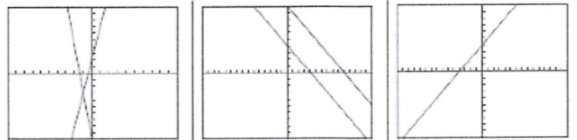   The slopes are different	       same slope but different 	    same slope and same  				 	 	       y-intercepts		    y-interceptsConsequences: If we only want to know the number of solutions of a system, we need to write the two equations in their slope-intercept forms. Examples: 	b) 		c) 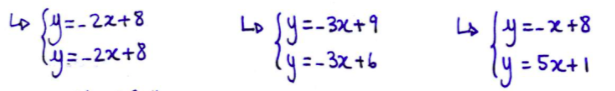 Remark: What happens if we try to solve without finding the number of solutions?		b) 		c) 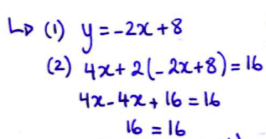 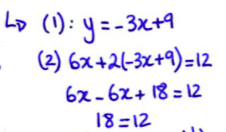 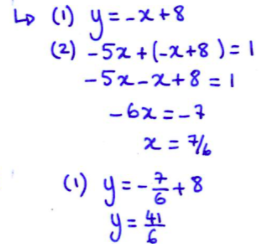              (always true)	   (never true )      infinity of solutions                          no solution                              1 solution Hwk: p.448 # 4 – 8, 12 – 17, 22, 24